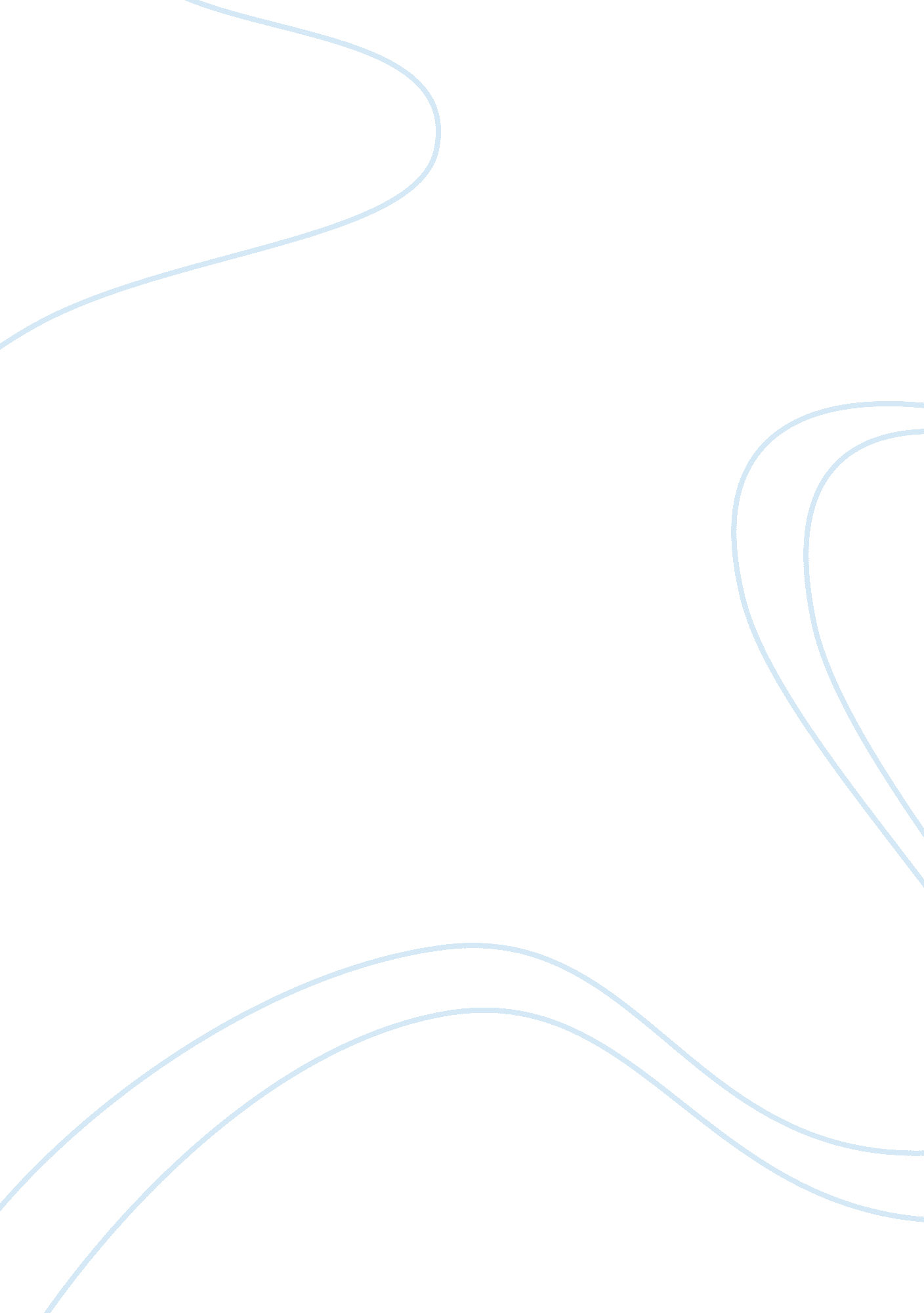 How telecommunication has shaped the work placeLinguistics, English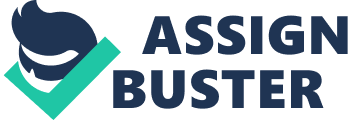 ILR260 September 7, How Telecommunication Has Shaped the Work Place: An Annotated Bibliography Cisco. . “ Transitioning to Workforce 2020.” Cisco Public Information. Retrieved from 
The white paper forecasted trends in telecommunications in the workplace in about a decade from now. It included information that reveals future trends such as everyone being categorized as a networker. There were enumerated technological transformations which would significantly affect the work force to include: wearable computers, “ multisensory communication techniques that allow workers to multitask without losing focus” (Cisco, 2011, p. 11); technological applications that encourage time shifting; to name a few. The contents are therefore beneficial to the current research through the identification of current and future trends that extend until the 2020. Other pertinent information contained in the white paper could be cited as an authoritative source backed by statistical information and encompasses different organizations on a global sphere. 
Deloitte. (2012). " Technology, Media & Telecommunications Predictions." Annual Publication. 
Retrieved from < https://www. deloitte. com/assets/Dcom-Global/Local%20Content/Articles/TMT/TMT%20Predictions%202012/16264A_TMT_Predict_sg6. pdf> The annual report published by Deloitte presented crucial information regarding three significant drivers of change in the global setting: technology, media and telecommunications. From among the noted predictions under telecommunications include: (1) the preponderance of $100 smartphones; (2) technological devise with near field communications (NFC) capabilities would double in growth; (3) web bypass would predominate emphasizing visual connectivity without the need for Internet access; among others. The information contained herein is relevant in the current research in terms of clearly identifying future trends which have significant impacts in the work setting through its impact on current telecommunications resources used by contemporary global organizations; as well as the need to adapt, adjust, and upgrade, as identified. 
Gill, P., Kamath, A., & Gill, T. (2012). Distraction: an assessment of smartphone usage in health 
care work settings. Risk Management and Healthcare Policy, Vol. 5, 105–114. 
The authors aimed to determine the impact of smartphones in the health care work settings by initially providing an overview of the development of smartphones. Likewise, the authors expounded on assessing how smartphones were instrumental in transforming the work setting in health institutions through the various applications that were initially offered and which caters to the health care environment. The apparent distraction from tasks were closely examined through a SWOT analysis. The findings revealed some detailed guidelines and best practices to monitor and control the use of smartphones and ensure their beneficial applications within the health care setting. This article is useful in the current study particularly in identifying how a telecommunications application, through the smartphone, has significantly affected and shaped the health care setting. Some crucial information could likewise be evaluated in terms of their applicability to other work settings. 
References 
Cisco. (2011). " Transitioning to Workforce 2020." Cisco Public Information. Retrieved from 
Deloitte. (2012). " Technology, Media & Telecommunications Predictions." Annual Publication. 
Retrieved from < https://www. deloitte. com/assets/Dcom-Global/Local%20Content/Articles/TMT/TMT%20Predictions%202012/16264A_TMT_Predict_sg6. pdf> Gill, P., Kamath, A., & Gill, T. (2012). Distraction: an assessment of smartphone usage in health care work settings. Risk Management and Healthcare Policy, Vol. 5, 105–114. 